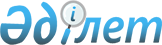 Абай аудандық мәслихатының 2017 жылғы 29 желтоқсандағы "2018-2020 жылдарға арналған Абай ауданының Қарауыл ауылдық округінің бюджеті туралы" № 20/2-VI шешіміне өзгерістер енгізу туралы
					
			Күшін жойған
			
			
		
					Шығыс Қазақстан облысы Абай аудандық мәслихатының 2018 жылғы 17 мамырдағы № 24/2-VІ шешімі. Шығыс Қазақстан облысы Әділет департаментінің Абай ауданындағы Әділет басқармасында 2018 жылғы 4 маусымда № 5-5-149 болып тіркелді. Күші жойылды - Шығыс Қазақстан облысы Абай аудандық мәслихатының 2019 жылғы 1 наурыздағы № 32/3-VI шешімімен
      Ескерту. Күші жойылды - Шығыс Қазақстан облысы Абай аудандық мәслихатының 01.03.2019 № 32/3-VI шешімімен (қабылданған күнінен бастап қолданысқа енгізіледі).

      РҚАО-ның ескертпесі.

      Құжаттың мәтінінде түпнұсқаның пунктуациясы мен орфографиясы сақталған.
      Қазақстан Республикасының 2008 жылғы 4 желтоқсандағы Бюджет кодексінің 109-1 бабының 4-тармағына, Қазақстан Республикасының 2001 жылғы 23 қаңтардағы "Қазақстан Республикасындағы жергілікті мемлекеттік басқару және өзін-өзі басқару туралы" Заңының 6-бабы 1-тармағының 1) тармақшасына, "2018-2020 жылдарға арналған Абай ауданының бюджеті туралы" Абай аудандық мәслихатының 2017 жылғы 22 желтоқсандағы № 19/3-VІ шешіміне өзгерістер енгізу туралы" Абай аудандық мәслихатының 2018 жылғы 25 сәуірдегі № 23/2-VІ (нормативтік құқықтық актілердің мемлекеттік тіркеу Тізілімінде № 5-5-147 болып тіркелген) шешіміне сәйкес, Абай аудандық мәслихаты ШЕШІМ ҚАБЫЛДАДЫ:
      1. "2018-2020 жылдарға арналған Абай ауданының Қарауыл ауылдық округінің бюджеті туралы" Абай аудандық мәслихатының 2017 жылғы 29 желтоқсандағы № 20/2-VI (нормативтік құқықтық актілерді мемлекеттік тіркеу Тізілімінде № 5426 болып тіркелген, 2018 жылғы 16-23 қаңтардағы "Абай елі" газетінде жарияланған) шешіміне келесі өзгерістер енгізілсін:
      1-тармақ келесі редакцияда жазылсын:
      "1. 2018-2020 жылдарға арналған Қарауыл ауылдық округінің бюджеті 1, 2 және 3 қосымшаларға сәйкес, соның ішінде 2018 жылға мынадай көлемдерде бекітілсін:
      1) кірістер – 52 440,0 мың теңге, соның ішінде:
      салықтық түсімдер – 18 246,0 мың теңге;
      салықтық емес түсімдер – 0,0 мың теңге;
      негізгі капиталды сатудан түсетін түсімдер – 0,0 мың теңге;
      трансферттердің түсімдері – 34 194,0 мың теңге;
      2) шығындар – 52 440,0 мың теңге, соның ішінде:
      3) таза бюджеттік кредиттеу – 0,0 мың теңге;
      бюджеттік кредиттер – 0,0 мың теңге;
      бюджеттік кредиттерді өтеу – 0,0 мың теңге;
      4) қаржы активтерімен жасалатын операциялар бойынша сальдо – 0,0 мың теңге;
      5) бюджет тапшылығы (профициті) – 0,0 мың теңге;
      6) бюджет тапшылығын қаржыландыру (профицитті пайдалану) – 0,0 мың теңге;
      қарыздар түсімі – 0,0 мың теңге;
      қарыздарды өтеу – 0,0 мың теңге;
      бюджет қаражаттарының пайдаланылатын қалдықтары – 0,0 мың теңге".
      аталған шешімнің 1 қосымшасы осы шешімнің қосымшасына сәйкес келесі редакцияда жазылсын.
      2. Осы шешім 2018 жылдың 1 қаңтарынан бастап қолданысқа енгізіледі. 2018 жылға арналған Қарауыл ауылдық округінің бюджеті
					© 2012. Қазақстан Республикасы Әділет министрлігінің «Қазақстан Республикасының Заңнама және құқықтық ақпарат институты» ШЖҚ РМК
				
      Сессия төрағасы 

Б. Оразбаев

      Мәслихат хатшысы 

Е. Лдибаев
Абай аудандық мәслихатының 
2018 жылғы 17 мамырдағы 
№ 24/2 - VI шешіміне 
қосымшаАбай аудандық мәслихатының 
2017 жылғы 29 желтоқсандағы 
№ 20/2 - VI шешіміне 
1 қосымша
Санаты
Санаты
Санаты
Санаты
Сома (мың теңге)
Сыныбы
Сыныбы
Сыныбы
Сома (мың теңге)
Кіші сыныбы
Кіші сыныбы
Сома (мың теңге)
Атауы
Сома (мың теңге)
I. Кірістер
52440,0
1
Салықтық түсімдер
18246,0
01
Табыс салығы
5 700,0
2 
Төлем көзінен салық салынбайтын табыстардан ұсталатын жеке табыс салығы 
5 700,0
04
Меншiкке салынатын салықтар
12546,0
1
Мүлiкке салынатын салықтар
73,0
3
Жер салығы
73,0
4
Көлiк құралдарына салынатын салық
12400,0
2
Салықтық емес түсiмдер
0,0
01
Мемлекеттік меншіктен түсетін кірістер
0,0
5
Мемлекет меншігіндегі мүлікті жалға беруден түсетін кірістер
0,0
4
Трансферттердің түсімдері
34194,0
02
Мемлекеттік басқарудың жоғары тұрған органдарынан түсетін трансферттер
34194,0
3 
Аудандардың (облыстық маңызы бар қаланың) бюджетінен трансферттер
34194,0
Функционалдық топ
Функционалдық топ
Функционалдық топ
Функционалдық топ
Функционалдық топ
Сома (мың теңге)
Кіші функция
Кіші функция
Кіші функция
Кіші функция
Сома (мың теңге)
Бюджеттік бағдарламалардың әкімшісі
Бюджеттік бағдарламалардың әкімшісі
Бюджеттік бағдарламалардың әкімшісі
Сома (мың теңге)
Бағдарлама
Бағдарлама
Сома (мың теңге)
Атауы
Сома (мың теңге)
II. Шығындар
52440,0
1
Жалпы сипаттағы мемлекеттiк қызметтер 
30459,0
1
Мемлекеттiк басқарудың жалпы функцияларын орындайтын өкiлдi, атқарушы және басқа органдар 
30459,0
124
Аудандық маңызы бар қала, ауыл, кент, ауылдық округ әкімінің аппараты
30459,0
001
Аудандық маңызы бар қала, ауыл, кент, ауылдық округ әкімінің қызметін қамтамасыз ету жөніндегі қызметтер
30364,0
022
Мемлекеттік органның күрделі шығыстары
95,0
7
Тұрғын үй-коммуналдық шаруашылық
17296,0
3
Елді-мекендерді көркейту
17296,0
124
Аудандық маңызы бар қала, ауыл, кент, ауылдық округ әкімінің аппараты
17296,0
008
Елді мекендердегі көшелерді жарықтандыру
5330,9
011
Елді мекендерді абаттандыру мен көгалдандыру
11965,1
13
Басқалар
4 685,0
9
Басқалар
4 685,0
124
Аудандық маңызы бар қала, ауыл, кент, ауылдық округ әкімінің аппараты
4 685,0
040
Өңірлерді дамытудың 2020 жылға дейінгі бағдарламасы шеңберінде өңірлерді экономикалық дамытуға жәрдемдесу бойынша шараларды іске асыруға ауылдық елді мекендерді жайластыруды шешуге арналған іс-шараларды іске асыру
4 685,0
III. Таза бюджеттік кредиттеу
0,0
Бюджеттік кредиттер
0,0
Бюджеттік кредиттерді өтеу
0,0
IV. Қаржы активтерімен жасалатын операциялар бойынша сальдо
0,0
Қаржы активтерін сатып алу
0,0
Мемлекеттің қаржы активтерін сатудан түсетін түсімдер
0,0
V. Бюджет тапшылығы (профицит)
0,0
VI. Бюджет тапшылығын қаржыландыру (профицитті пайдалану)
0,0
Қарыздар түсімі
0,0
Қарыздарды өтеу
0,0
Бюджет қаражаттарының пайдаланылатын қалдықтары
0,0